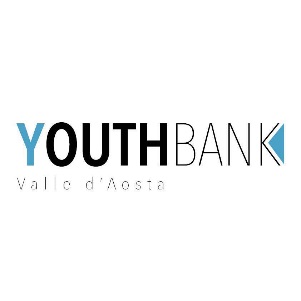 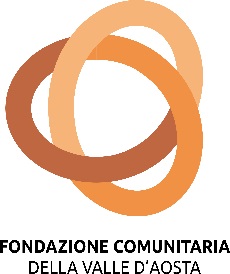 ALLEGATO A: lista dei membri che compongono il gruppo di lavoroNOME E COGNOMECODICE FISCALECOMUNE DI RESIDENZA 